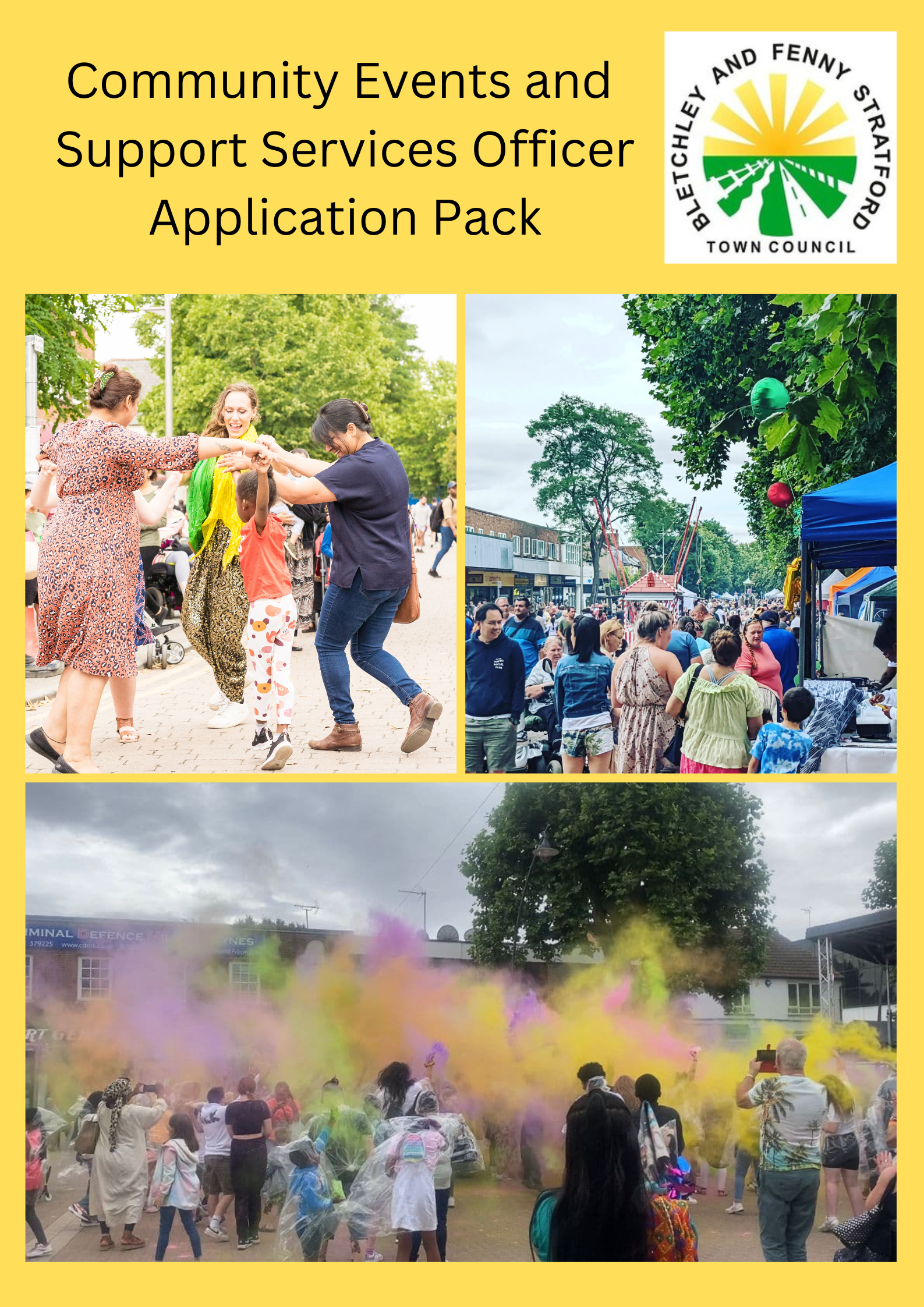 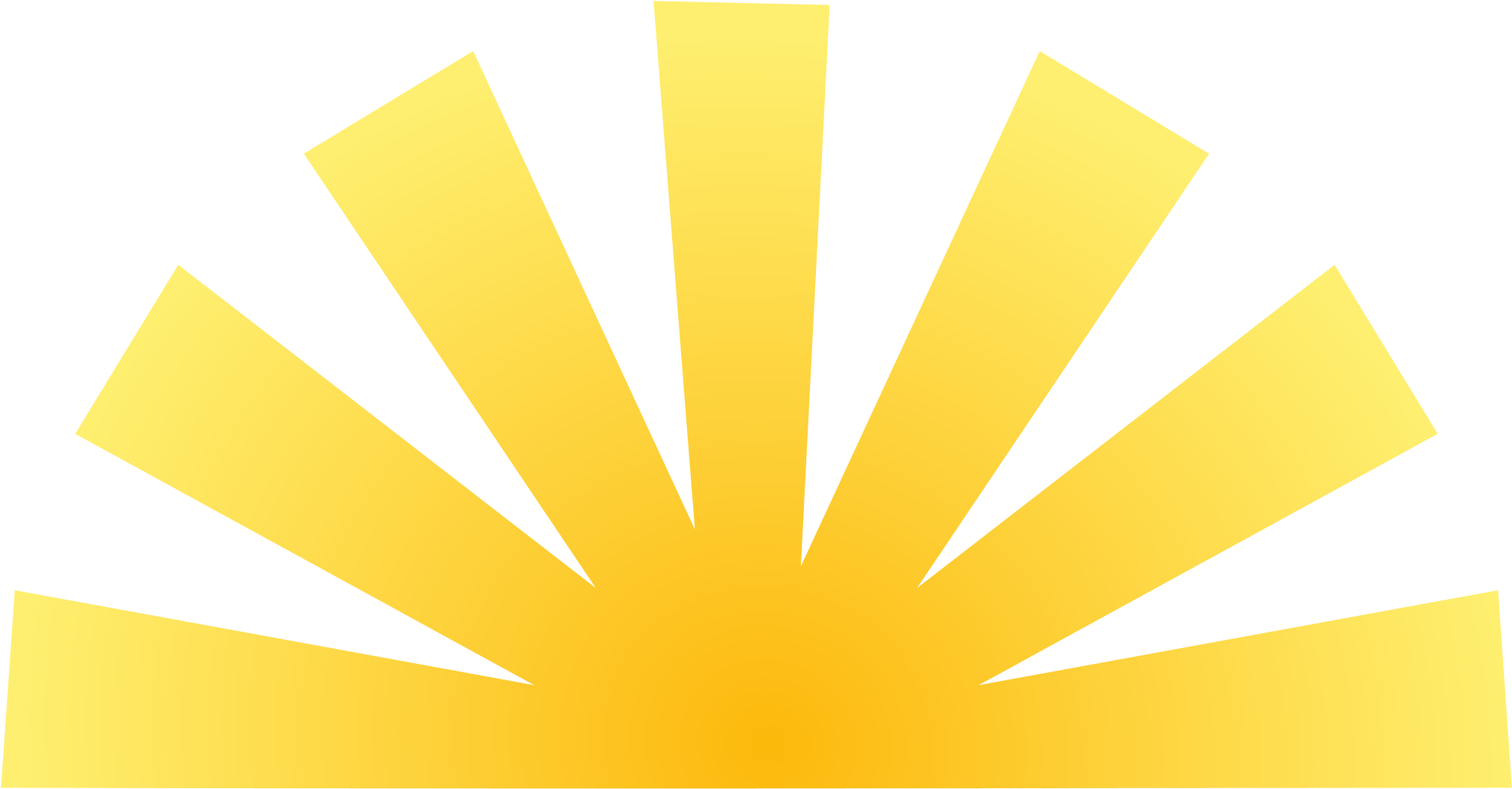 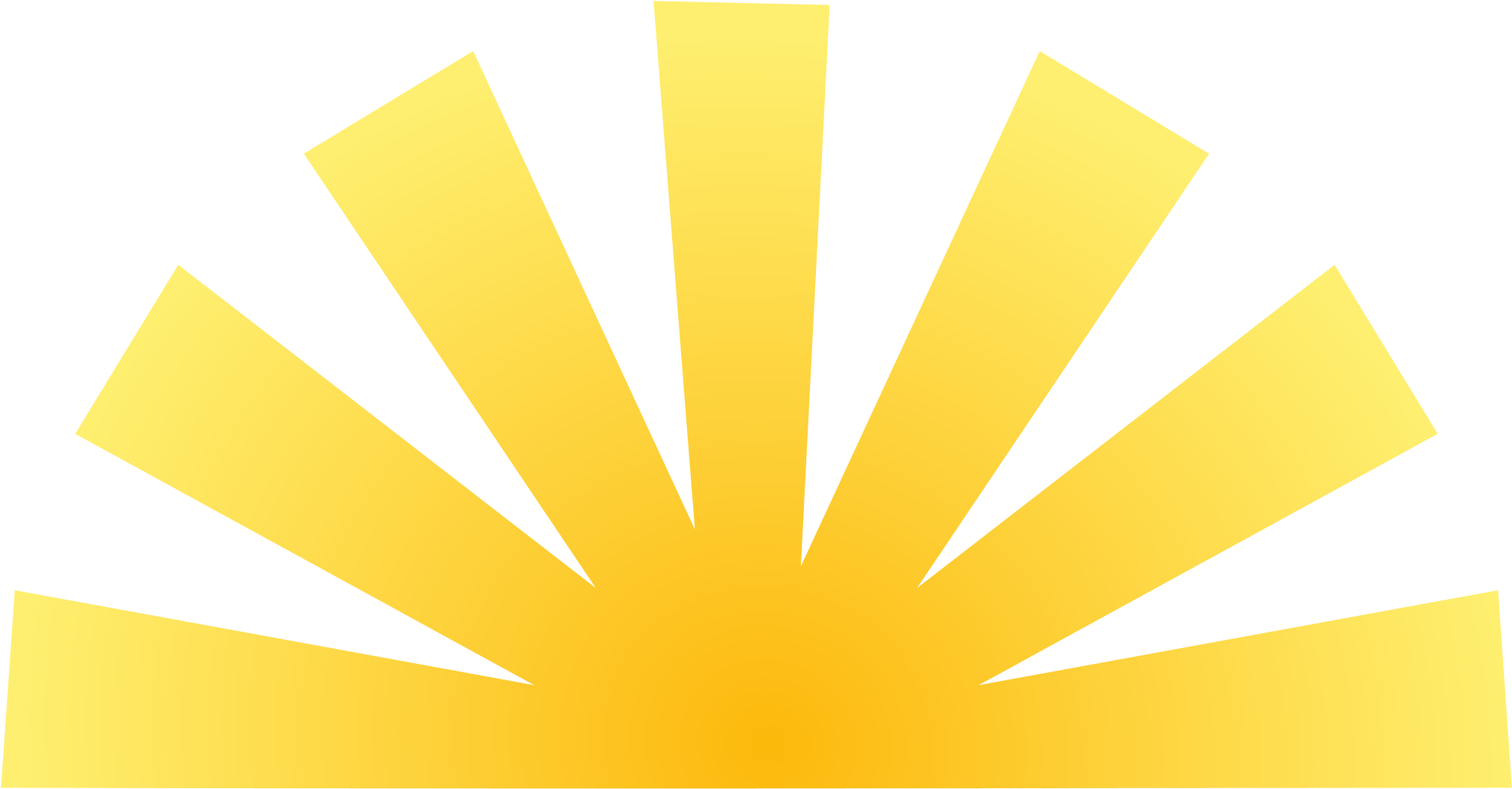 BLETCHLEY AND FENNY STRATFORD TOWN COUNCILJOB VACANCYCommunity Events and Support Services Officer - Salary Grade SCP 24 - 28£31,099 - £34,273 (depending on experience)Bletchley and Fenny Stratford Town Council is looking to appoint a motivated and high performing individual to take on the role of Community Events and Support Services Officer.The town council planned and delivered 10 exciting community events and specialist markets in 2022 and intend to build on this success by repeating the programme for 2023.The Community Events and Support Services Officer will report to the Support Services Manager and will:deliver the town council’s community engagement and events programmereport on post event analysis for the Community Committee and attend meetings as requiredsupport the development and delivery of new council services contribute towards the maintenance of social media channels, website and marketing communications and activitiesmaintain the town council’s support services and administrationnurture relationships with local community groups and partnersIn return you will receive a competitive salary, enrolment into the local government pension scheme and a generous annual leave entitlement.If you would like to know more about this role then please see below for the full job description and person specification or you can contact John Fairclough (Support Services Manager) on 01908 649469. The application form is at the bottom of this pack and the deadline for applications is Monday 23 January 2023 at 5pm.Appendix I The job holder will be responsible for assisting in the supervision and delivery of the council’s administration, communication and information systems and the following activities/programmes:Community engagement strategy and action planCommunity event programme Town council publicity and marketing strategy including social media and website programme and production of annual report and printed materialsTown council delivery planAdministration of town Council meetings and publication of related materials via website and Modern.GovCustomer support activities (i.e. support to councillors, service users, partner organisations, community groups, those who live and work in Bletchley and Fenny Stratford and other relevant organisations) including first point of contact at Sycamore House, Spotlight and any other council premises/services as determined by the councilIT equipment provision, protocols, training and support and relationship with IT providersIdentification and development of business needs of the council to enable it to progress and deliver its aims and objectives with the best IT and other solutionsDirect ReportsNone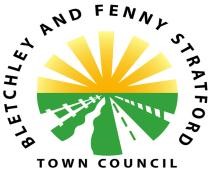 Bletchley and Fenny Stratford Town Council            Personal DetailsCurrent or Last EmployerPrevious EmploymentPrevious Employment contd.,Education History (since aged 11)Please note that you may be required to provide evidenceJob Related Training/Professional Qualifications (include membership of professional institutes, non-vocational training and state standard and level achieved). Please list detailing the most recent first.Please note that you will be required to produce evidenceSupporting StatementDrawing upon your experience, skills, abilities and qualifications you should demonstrate below their relevance to the job that you are applying for. Use the job description and person specification as a guide and be sure to highlight your ability to the job where you can. You should also include an explanation which details why you are applying for this job. ReferencesPlease give details of two people who can provide information that will confirm your suitability for the post. Where appropriate one person should be your current or most recent employer. Please note that for certain posts the Town Council reserves the right to contact any previous employer and request a reference in addition to the two detailed below.First ReferenceSecond ReferenceDisability Discrimination Act 1995This Act protects people with disabilities from unlawful discrimination. If we know you have a disability, we will make adjustments to the working environment provided it is reasonable in the circumstances to do so.If yes, to assist us in considering your application, please let us know if you believe there are any reasonable adjustments we should be making. Asylum and Immigration Act 1996Under the Asylum and Immigration Act 1996, we can only offer you a job if you have the right to live and work in the United Kingdom. You will therefore be requested to produce appropriate documentation.Further Information and DeclarationCanvassingAll forms of canvassing will automatically disqualify candidates from employment, e.g. you must not ask a Councillor or Officer to use their influence to help you gain this job.If yes, please provide:MobilityDeclarationI certify that the information given on this form is factually correct to the best of my knowledge. I understand that information from this form may be computerised for personnel / employee administration / equal opportunities monitoring purposes in accordance with the Data Protection Act 1988. In addition, in accordance with this Act, this information may also be used for the prevention and detection of fraud and crime. Where applicable I will be subject to the regulations on political restrictions as defined in the Local Government Housing Act 1989.Warning: any person appointed to the Town Council having given false information will be liable to dismissal without notice.Once you have completed this form and signed it, please return to the Town Council by either scanning a copy and emailing it to info@bletchleyfennystratford-tc.gov.ukAlternatively, you can deliver/post it to the main office at:Bletchley and Fenny Stratford Town CouncilSycamore house,Drayton Road,Bletchley,MK2 3RRWe regret that we may not be able to reply to all applicants but would like to take this opportunity to thank you for your interest in this post. Therefore, if you do not hear from us within 21 days of the closing date, your application has been unsuccessful on this occasion.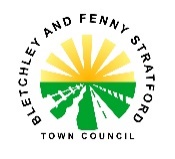 Job TitleCommunity Events and Support Services Officer Reporting toSupport Services Manager (SSM)Purpose of roleTo work with the Support Services Managerto deliver the town council’s community engagement and events programmeto support the development and delivery of new council services to maintain the council’s support services and administrationSCP RangeSCP 24-28 (£31,099 - £34,273)Hours of workFull time (37 Hours)Place of workSycamore House, Drayton Road, Bletchley MK2 3RR but role includes working at all town council premises and other locations within the town as requiredPrincipal responsibilitiesPrincipal responsibilitiesEngagement and Events1To promote the community development and public engagement work of Bletchley and Fenny Stratford Town Council in accordance with the town council’s adopted strategic plan and community engagement strategy 2To plan, deliver and evaluate the council’s events and community engagement programme for the year within the council’s allocated budget3To assist the SSM with the development of the council’s information and communication systems. This will include devising creative publicity materials and publishing content via our website, social and print media4To provide information and advice to the SSM on matters relating to the operation and development of projects, services and policies which fall within the scope of the role including budgeting and procurement for theseSupport Services 5To deputise for the SSM in their absence and to undertake such other duties as may be required commensurate with the level of responsibility of the post including collaborating with and supporting the work of all other officers6To support the SSM in their role in the implementation and development of the council ’s strategic and action planning processes in accordance with agreed priorities7To assist the SSM with the management of the day-to-day delivery of the town councils governance, engagement and administrative support services as listed at Appendix I in accordance with the town council’s adopted procedures, policies and known priorities and to regulate and monitor the council support services budget8To support all employees who report directly to the SSM in accordance with the town council ’s policies, and to demonstrate a culture of excellence and continuous improvement in the delivery of services and the discharge of the council’s functions9To assist the SSM in the monitoring of the town council’s contracts with its IT suppliers and to support and develop the council’s use of appropriate technology providing information and support to council employees and members. To be the local administrator for the town council’s use of software for both officers and membersGeneral10To promote a positive image of the town council at all times and to maximize opportunities for positive public engagement, transparency and accountability in the development of services, activities and processes related to the role11To continue to develop professional knowledge, and skills and to acquire training and qualifications required for the efficient management of the support services of the council including sector specific knowledgePerson Specification: Community Events and Support Services Officer Person Specification: Community Events and Support Services Officer Person Specification: Community Events and Support Services Officer Key RequirementsEssentialDesirableQualifications5 GCSEs including English Language and Maths (or equivalent)A Level and/or Degree level qualifications (or equivalent)Recognised administrative/IT qualificationsExperienceExperience of managing events including experience of health and safety risk assessmentExperience of creating attractive publicity materialsExperience of report writing Experience of using a wide range of software applications including word processing, email, internet, Canva etcExperience of public sector working KnowledgeKnowledge of management and business administrationKnowledge of local government functions Knowledge of health and safety and equal opportunitiesLocal knowledge of Bletchley and Fenny StratfordSkillsExcellent communication and language skills both written and oral at all levelsCreative and imaginative flairKeyboard and IT skills including working knowledge of Microsoft Office applications Strong organization and prioritization skills including ability to manage own workload and use initiativePersonal QualitiesAbility to fit into a teamAbility to deal with people at all levels in a professional mannerEnthusiasm and flexibilityAble to maintain confidentialityOtherWillingness to work at any of the Council’s premises UK Driving License and access to own vehicleJob Application FormPost Applied For:      Employers Name:Employers Name:Position Held:Position Held:Employment Address:Employment Address:Post Code:Post Code:Date Started:Date Finished:Date Finished:Salary:£      £      Reason for leaving:Brief Summary of your duties:When would you be available for employment?When would you be available for employment?When would you be available for employment?When would you be available for employment?Employers Name:Employers Name:Position Held:Position Held:Employment Address:Employment Address:Post Code:Post Code:Date Started:Date Finished:Salary:£      £      Reason for leaving:Brief Summary of your duties:Employers Name:Employers Name:Position Held:Position Held:Employment Address:Employment Address:Post Code:Post Code:Date Started:Date Finished:Salary:£      £      Reason for leaving:Brief Summary of your duties:Employers Name:Employers Name:Position Held:Position Held:Employment Address:Employment Address:Post Code:Post Code:Date Started:Date Finished:Salary:£      £      Reason for leaving:Brief Summary of your duties:Employers Name:Employers Name:Position Held:Position Held:Employment Address:Employment Address:Post Code:Post Code:Date Started:Date Finished:Salary:£      £      Reason for leaving:Brief Summary of your duties:Employers Name:Employers Name:Position Held:Position Held:Employment Address:Employment Address:Post Code:Post Code:Date Started:Date Finished:Salary:£      £      Reason for leaving:Brief Summary of your duties:Employers Name:Employers Name:Position Held:Position Held:Employment Address:Employment Address:Post Code:Post Code:Date Started:Date Finished:Salary:£      £      Reason for leaving:Brief Summary of your duties:Dates (MM/YY)School, University or CollegeExaminations, Subject & ResultDates (MM/YY)Awarding body/InstituteQualifications/Membership LevelName:Address:Address:Post Code:Post Code:Post Code:Relationship:Relationship:Relationship:Relationship:Contact Number:Contact Number:Contact Number:Contact Number:Contact Number:Contact Number:Contact Number:Email address:Email address:Email address:Email address:Email address:Can we contact before the interview? (please state yes or no)Can we contact before the interview? (please state yes or no)Can we contact before the interview? (please state yes or no)Can we contact before the interview? (please state yes or no)Can we contact before the interview? (please state yes or no)Can we contact before the interview? (please state yes or no)Can we contact before the interview? (please state yes or no)Can we contact before the interview? (please state yes or no)Can we contact before the interview? (please state yes or no)Can we contact before the interview? (please state yes or no)Name:Address:Address:Post Code:Post Code:Post Code:Relationship:Relationship:Relationship:Relationship:Contact Number:Contact Number:Contact Number:Contact Number:Contact Number:Contact Number:Contact Number:Email address:Email address:Email address:Email address:Email address:Can we contact before the interview? (please state yes or no)Can we contact before the interview? (please state yes or no)Can we contact before the interview? (please state yes or no)Can we contact before the interview? (please state yes or no)Can we contact before the interview? (please state yes or no)Can we contact before the interview? (please state yes or no)Can we contact before the interview? (please state yes or no)Can we contact before the interview? (please state yes or no)Can we contact before the interview? (please state yes or no)Can we contact before the interview? (please state yes or no)Do you have a disability which you wish us to know about at this stage? (Please state Yes or No)Are you legally entitled to live and work in the UK and are able to produce documentation? (Please state Yes or No)Are you related to a Councillor or Officer of the Town Council? (Please state Yes or No)Name:Relationship:Relationship:If the post you have applied for involves driving duties/ability to travel to different locations, are you able to fulfil these duties?  Note: the person specification / job description will indicate what is required. (Please state Yes or No)Signed:Date: